	November 16, 2018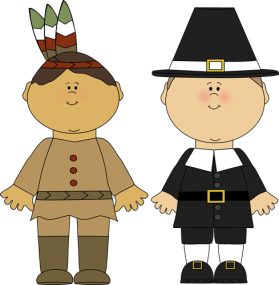 Just a few things to remember this month as we are getting ready for Thanksgiving break.  The students will be singing this Sunday so please make sure they are to church at 8:55 am.  The school is helping the food pantry this month, so we are collecting food until November 20th.  We are also hosting a Thanksgiving Dinner on November 20th starting at 11:15 am.  The cost is $5 per person so please let the office know if you will be coming and what time period you will be eating.  Finally, next week is a short week so no spelling words or memory verse and each student will need to bring their own snack.  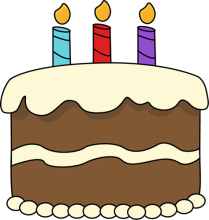         Birthdays: Richie Sprouse 11/4